NWI TRI Monthly Meeting Agenda Date: 8/9/2022     Time:  6:30 – 8:07 p.m.Segue (Personal Bests) (10 min, to 6:40)Scorecard (10 min, to 6:50)Transaction Details updated 8/9/2022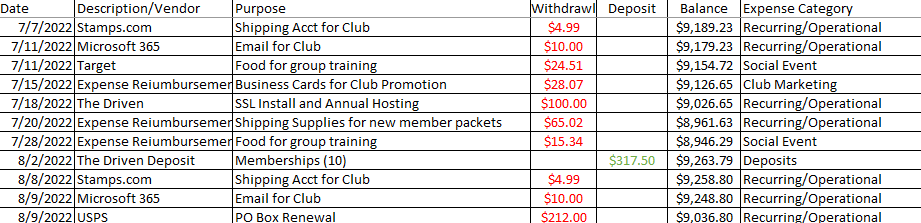 Headlines/Information to Share (5 mins, to 6:55)To-Dos (10 mins, to 7:05)Issues List IDS  (50 min, to 7:55)  (who is tee-ing up? Restate the problem in 1 sentence, identify root cause; Discuss; Solve)Conclude: (5 mins, to 8:00) Recap To-Do List, Review Cascading Messages to Club, Rate the meeting (1-10)*Did the meeting start on time? Did we stay on track? Did we get a lot accomplished? Did everyone participate? Did everyone bring a positive attitude? MEASURABLESTarget GoalsJulyJuneMayAprilMarFebJanDecClub Growth/Reach# New Members04132133# Membership renewals0433123714# Membership expirations121# Added to mem FB Group021221?3Total Current Members8283787876747346Total likes on Facebook724/741719/736710/728709/727693/711682/699675/691672/687# of potential new members41112120Social Media Posts - PAGENWI Tri Promotional/Event261441116735Triathlon Awareness2411565311Tiny Bubbles Car Wash (i)301221431ATI Physical Therapy (i)34131-D to 3 Dimension (i)33332-Puntillo & Crane (70.3)222222211New Oberfalz(o)1111111013 Floyds (o)11111110Leo’s Mobile Bike (o)111111111McGuckin Chiro (s).501101011Trailblazers Bike Barn (s).51011101Primerica (s).50100110Hasse Construction (s).50101010Rudy Project-0100100Magic 5 -0001100Zealios-01President ReportNewsletter sent101101101SecretaryMinutes emailed to members111111111Treasurer ReportTotal $ Deposited$317.50$0$2,061.81$3,127.94$2580.26$285.75$5334.50$1,929.74Total $ Withdrawn$474.92$210.36$3,595.97$2,850.95$1,084.76$478.12$ 444.98$79.92Current Balance$9,036.80$9,194.22$9,404.58$10,938.74$10,661.75$8,941.25$9133.62$5010.10Pending Deposits DRIVEN$204.75$522.25$285.75$1,940.56$1,498.60$285.50$3,196.25AKWOOOOHOOOO We hit all our social media goals this month!!! AWESOME job everyone!!!!!AKBorah orders shipping August 19, 2022ALLNext board meeting September 6, 2022 at 6:30pmWhoWhoTo-Do’s, manifested from Issues and assigned to a committee or individual (5 mins, to 10:40)   Due DateDone Not doneAllUpdate what club gear you have on the inventory sheet (Emily done)Update what club gear you have on the inventory sheet (Emily done)JulyXAK/MS/JBDecide where we should keep our current bike racks for storage (maybe Jason’s mom’s garage)? – same place as LaPorte gear PENDINGDecide where we should keep our current bike racks for storage (maybe Jason’s mom’s garage)? – same place as LaPorte gear PENDINGJulyXAK/MSGet Jason’s receipt from business cards to get paid by MS along with reimbursing Joe Reeves and Jen BrenGet Jason’s receipt from business cards to get paid by MS along with reimbursing Joe Reeves and Jen BrenAugXAKCheck which date works for Paul at Lake Louise July 30/31Check which date works for Paul at Lake Louise July 30/31AugXAK/AHCheck with Kathy Hruby on end of season on 9/24 or 10/8Check with Kathy Hruby on end of season on 9/24 or 10/8AugXALLCheck shed sizes or a place to hold all our equipment for now and the future.Check shed sizes or a place to hold all our equipment for now and the future.AugXAllCongrats posts on social media after race – make sure you check to see all who are participating and include all athletes.Congrats posts on social media after race – make sure you check to see all who are participating and include all athletes.AugXAK/MSLaPorte lodge requires down payment of $250 to hold July 8, 2023 date – waiting on contract from parks dept.LaPorte lodge requires down payment of $250 to hold July 8, 2023 date – waiting on contract from parks dept.AugXAllRead notes in slack about conversation with Jessica DurhamRead notes in slack about conversation with Jessica DurhamAugXAK/KHWork out location for Valpo bike rideWork out location for Valpo bike rideAugXAllThink about issues/implications of changing club to Endurance vs Triathlon specificThink about issues/implications of changing club to Endurance vs Triathlon specificAugXAKGet with Mike Sutter RE: Tiny Bubbles sale – I’ve reached out to real estate agent to pass on our information to the new owners.Get with Mike Sutter RE: Tiny Bubbles sale – I’ve reached out to real estate agent to pass on our information to the new owners.AugXAK/JBrSet up swim cap drop off for new member packetsSet up swim cap drop off for new member packetsSepAKReach out to Bill HAsse, Mike Sutter, Gariup, Kathy Hruby for potential storage optionsReach out to Bill HAsse, Mike Sutter, Gariup, Kathy Hruby for potential storage optionsSepJRTalk with Pam at Trailblazers about potential storage spaceTalk with Pam at Trailblazers about potential storage spaceSepEDTalk with Lilia Clarke about potential storage spaceTalk with Lilia Clarke about potential storage spaceSepJBAsk mom regarding hosting gear in her garage Ask mom regarding hosting gear in her garage SepAKInvestigate low-cost alternatives to PO Box, update name at post officeInvestigate low-cost alternatives to PO Box, update name at post officeJanAKPromote duathlon for Three20 Recovery – email/social with codePromote duathlon for Three20 Recovery – email/social with codeSepAKConfirm end of season party reservation with Kathy/make paymentConfirm end of season party reservation with Kathy/make paymentSepAKFacilitate drawing for overnight after EOS partyFacilitate drawing for overnight after EOS partySepALLRecruit board member positions and put notice in newsletter.Recruit board member positions and put notice in newsletter.SepAKAsk Jessica if we can move some of the gear back to their storage after the renovations.Ask Jessica if we can move some of the gear back to their storage after the renovations.SepUrgencyUrgencyWhoWhoRestate problem in 1 sentence:(Either an Information-Given, or Information-needed, or To-Do)Restate problem in 1 sentence:(Either an Information-Given, or Information-needed, or To-Do)Solution that we plan:HighHighAKAKLaPorte Triathlon 2023Review: Conversation with Jessica, to-do’s that manifestInsurance for eventBAND appStorage: Options – Kathy Hruby 10x10/Lilia Clarke – need to investigate further -can someone help with this?LaPorte Triathlon 2023Review: Conversation with Jessica, to-do’s that manifestInsurance for eventBAND appStorage: Options – Kathy Hruby 10x10/Lilia Clarke – need to investigate further -can someone help with this?Options that were discussed:Would any of our sponsors have space? – Bill Hasse, Mike Sutter, Trailblazers, Gariup? – Joe will check with Trailblazers, Ashley will check with the rest.Emily will reach out to Lilia for pictures of her space.Get from each: Total space available, for how long, for how much? Pictures if possible. Review at next meeting.Jen/Joe – could potentially store bike racks at homesCan we move back some of the gear to YMCA after they renovate?Options that were discussed:Would any of our sponsors have space? – Bill Hasse, Mike Sutter, Trailblazers, Gariup? – Joe will check with Trailblazers, Ashley will check with the rest.Emily will reach out to Lilia for pictures of her space.Get from each: Total space available, for how long, for how much? Pictures if possible. Review at next meeting.Jen/Joe – could potentially store bike racks at homesCan we move back some of the gear to YMCA after they renovate?Options that were discussed:Would any of our sponsors have space? – Bill Hasse, Mike Sutter, Trailblazers, Gariup? – Joe will check with Trailblazers, Ashley will check with the rest.Emily will reach out to Lilia for pictures of her space.Get from each: Total space available, for how long, for how much? Pictures if possible. Review at next meeting.Jen/Joe – could potentially store bike racks at homesCan we move back some of the gear to YMCA after they renovate?HighHighAKAKGroup training/events for August/September**Communication processes for changes/cancellations**-Transition-Brick-Swim-Bike-RunGroup training/events for August/September**Communication processes for changes/cancellations**-Transition-Brick-Swim-Bike-RunAugust 20th – Flexible Run @ Trailhead in Chesterton 7:30AMAugust 27th – Creekside Duathlon/TDL RunAugust 28th – Tour De LaPorte BikeSept 4th – Blueberry Splash – Race at 10AM ET Myers LakeSept 17th – Three20 Recovery DuathlonSept 18th – Suicide Awareness Ride - https://runsignup.com/Race/Info/IN/Valparaiso/StRidesAgainstSuicideOverdose2022Sep 24+25 – Dirty MittenAugust 20th – Flexible Run @ Trailhead in Chesterton 7:30AMAugust 27th – Creekside Duathlon/TDL RunAugust 28th – Tour De LaPorte BikeSept 4th – Blueberry Splash – Race at 10AM ET Myers LakeSept 17th – Three20 Recovery DuathlonSept 18th – Suicide Awareness Ride - https://runsignup.com/Race/Info/IN/Valparaiso/StRidesAgainstSuicideOverdose2022Sep 24+25 – Dirty MittenAugust 20th – Flexible Run @ Trailhead in Chesterton 7:30AMAugust 27th – Creekside Duathlon/TDL RunAugust 28th – Tour De LaPorte BikeSept 4th – Blueberry Splash – Race at 10AM ET Myers LakeSept 17th – Three20 Recovery DuathlonSept 18th – Suicide Awareness Ride - https://runsignup.com/Race/Info/IN/Valparaiso/StRidesAgainstSuicideOverdose2022Sep 24+25 – Dirty MittenMedMedAK/MSAK/MSPO Box Renewal, expense coming up - Price increased from $188 per year to $212 , name change will need to be made at Post OfficePO Box Renewal, expense coming up - Price increased from $188 per year to $212 , name change will need to be made at Post OfficeAshley to setup time with Same to changeover PO Box, investigate cheaper optionsAshley to setup time with Same to changeover PO Box, investigate cheaper optionsAshley to setup time with Same to changeover PO Box, investigate cheaper optionsHighHighAKAKThree20 Recovery Duathlon event 9/17Negotiated 50% discount for club members50 participants = $1000 sponsorship for NWI Tri per Mike Sutterhttps://320recovery.com/relay-for-recovery/Three20 Recovery Duathlon event 9/17Negotiated 50% discount for club members50 participants = $1000 sponsorship for NWI Tri per Mike Sutterhttps://320recovery.com/relay-for-recovery/Sign up and promote this event for awareness and potential sponsorship. Ashley will send email, create facebook posts when code becomes available. Goal to get 50 participants!Sign up and promote this event for awareness and potential sponsorship. Ashley will send email, create facebook posts when code becomes available. Goal to get 50 participants!Sign up and promote this event for awareness and potential sponsorship. Ashley will send email, create facebook posts when code becomes available. Goal to get 50 participants!LowLowAKAKThoughts about changing nature of club from Triathlon specific to endurance sports – implications?Thoughts about changing nature of club from Triathlon specific to endurance sports – implications?This was discussed at length – The intention here is to provide a safe space for those who don’t necessarily do triathlon but swim/bike/run in some capacity.Most agreed that we should make an implied change vs a more aggressive one. Examples of this:Add more diverse group trainings like trail running, hiking, gravel/mountain biking, cross country skiing, yoga, HIIT workout, kayaking, spin bike class, etc.Add experts to our panel in the spring from different backgroundsInclude other types of races in our race calendar and club-designated racesThrow in some different workouts during off season and maybe even a group camping weekend.Encourage members to post different types of workouts in case another member or friend would like to join.**This topic will be addressed in our next newsletter in the form of making the sport more inclusive and approachableInclude other types of races on our master list of upcoming races.This was discussed at length – The intention here is to provide a safe space for those who don’t necessarily do triathlon but swim/bike/run in some capacity.Most agreed that we should make an implied change vs a more aggressive one. Examples of this:Add more diverse group trainings like trail running, hiking, gravel/mountain biking, cross country skiing, yoga, HIIT workout, kayaking, spin bike class, etc.Add experts to our panel in the spring from different backgroundsInclude other types of races in our race calendar and club-designated racesThrow in some different workouts during off season and maybe even a group camping weekend.Encourage members to post different types of workouts in case another member or friend would like to join.**This topic will be addressed in our next newsletter in the form of making the sport more inclusive and approachableInclude other types of races on our master list of upcoming races.This was discussed at length – The intention here is to provide a safe space for those who don’t necessarily do triathlon but swim/bike/run in some capacity.Most agreed that we should make an implied change vs a more aggressive one. Examples of this:Add more diverse group trainings like trail running, hiking, gravel/mountain biking, cross country skiing, yoga, HIIT workout, kayaking, spin bike class, etc.Add experts to our panel in the spring from different backgroundsInclude other types of races in our race calendar and club-designated racesThrow in some different workouts during off season and maybe even a group camping weekend.Encourage members to post different types of workouts in case another member or friend would like to join.**This topic will be addressed in our next newsletter in the form of making the sport more inclusive and approachableInclude other types of races on our master list of upcoming races.HighHighAKAKEnd of season party brainstorm/ideasDate: 10/8 is finalCost: $325 with cleaning feeFood: ?Overnight giveaway: YesEnd of season party brainstorm/ideasDate: 10/8 is finalCost: $325 with cleaning feeFood: ?Overnight giveaway: YesApproved the cost, will discuss food at next meeting.Voted to include a drawing for staying the night at the venue for existing members ahead of the event to be awarded 3-4 weeks prior to the event, Ashley will announce in newsletter and facilitate the drawing. Party maybe from 5-9 p.m.?Approved the cost, will discuss food at next meeting.Voted to include a drawing for staying the night at the venue for existing members ahead of the event to be awarded 3-4 weeks prior to the event, Ashley will announce in newsletter and facilitate the drawing. Party maybe from 5-9 p.m.?Approved the cost, will discuss food at next meeting.Voted to include a drawing for staying the night at the venue for existing members ahead of the event to be awarded 3-4 weeks prior to the event, Ashley will announce in newsletter and facilitate the drawing. Party maybe from 5-9 p.m.?HighHighAKAKElections in October2-year terms ending this year:Anyone else going? – Who might be good candidates for board positions?-Assign recruiters for nomineesElections in October2-year terms ending this year:Anyone else going? – Who might be good candidates for board positions?-Assign recruiters for nomineesAshley – plans to serveMike – would rather not as treasurer, would stay on boardAmanda – yes to board, thinking about stepping down from VP roleJennifer – yes to board, interested in treasurerKim – out unless we can’t fill------Emily would like to step down from secretary, maybe off board, looking to get off social media.Jason – OK with current positionSpardha, Joe – Good with current positionAshley – plans to serveMike – would rather not as treasurer, would stay on boardAmanda – yes to board, thinking about stepping down from VP roleJennifer – yes to board, interested in treasurerKim – out unless we can’t fill------Emily would like to step down from secretary, maybe off board, looking to get off social media.Jason – OK with current positionSpardha, Joe – Good with current positionAshley – plans to serveMike – would rather not as treasurer, would stay on boardAmanda – yes to board, thinking about stepping down from VP roleJennifer – yes to board, interested in treasurerKim – out unless we can’t fill------Emily would like to step down from secretary, maybe off board, looking to get off social media.Jason – OK with current positionSpardha, Joe – Good with current positionOther items in the wings:Actively looking into alternatives to The DrivenMember of the month 2023!Bike/Run routes page on websitePoint System for Events/Dollars towards races - “training thermometer”. Logistically, how do we track? What are the awards?Ideas for point events:Participate in Winter challengeWin Winter ChallengeAttend group trainingAttend online eventAttend club raceAttend Kick off/End of season partyPodium at a local eventParticipate in any tri/run/bike race?Post on social media?Mentorship program/Buddy program on FacebookHall of Fame CriteriaMore digital education – open forums, demonstrations, etc..Promotion of relaysThermometer for fitness – integrate into off-season training?Other items in the wings:Actively looking into alternatives to The DrivenMember of the month 2023!Bike/Run routes page on websitePoint System for Events/Dollars towards races - “training thermometer”. Logistically, how do we track? What are the awards?Ideas for point events:Participate in Winter challengeWin Winter ChallengeAttend group trainingAttend online eventAttend club raceAttend Kick off/End of season partyPodium at a local eventParticipate in any tri/run/bike race?Post on social media?Mentorship program/Buddy program on FacebookHall of Fame CriteriaMore digital education – open forums, demonstrations, etc..Promotion of relaysThermometer for fitness – integrate into off-season training?MemberRatingAshley10Amanda10Mike9.93Emily9.5Jason7Ken-Jennifer10Kim-SpardhaLeft earlyJoe9